 Министерство науки и высшего образования Российской Федерации Федеральное государственное бюджетное образовательное учреждение высшего образования«Ростовский государственный экономический университет (РИНХ)» Филиал в г. Кисловодске Ставропольского края.ОТЧЕТо работе филиала университета в городе КисловодскеКисловодск 2022СОДЕРЖАНИЕОРГАНИЗАЦИОННО-ПРАВОВОЕ ОБЕСПЕЧЕНИЕ ДЕЯТЕЛЬНОСТИ ФИЛИАЛАФилиал федерального государственного бюджетного образовательного учреждения высшего образования «Ростовский государственный экономический университет (РИНХ)» в г. Кисловодске является структурным подразделением федерального государственного бюджетного образовательного учреждения высшего образования «Ростовский государственный экономический университет (РИНХ)». Филиал ФГБОУ ВО «РГЭУ (РИНХ)» в г. Кисловодске создан в 1997 году приказом Министерства образования Российской Федерации от 08.12.1997 № 2455.Образовательная деятельность филиала ФГБОУ ВО «РГЭУ (РИНХ)» в г. Кисловодске осуществляется на основании Федеральных и локальных нормативных актов по вопросам образования и высшей школы, Устава университета, Лицензии на право ведения образовательной деятельности, выданной Федеральной службой по надзору в сфере образования и науки (серия 90Л01 № 0008832, регистрационный номер 1804 от «08» декабря 2015 г., срок действия лицензии – бессрочно), Свидетельства о государственной аккредитации, выданного Федеральной службой по надзору в сфере образования и науки (серия 90А01 № 0001940, регистрационный номер № 1846 от «12» апреля 2016 г., срок окончания действия свидетельства продлен до 22 декабря 2021 года), Положения о филиале ФГБОУ ВО «РГЭУ (РИНХ)» в г. Кисловодске.Миссией филиала как структурного подразделения РГЭУ (РИНХ) является  – удовлетворение потребностей общества и государства в образованных и гармонически развитых специалистах среднего и высшего звена, способных повысить экономический, интеллектуальный, культурный и нравственный уровень страны в целом и региона в частности. Также предоставление качественного образования обучающимся, в соответствии с требованиям ФГОС, согласно политике и целям в области качества филиала «РГЭУ (РИНХ)» в г. Кисловодске.Филиал «РГЭУ (РИНХ)» в г. Кисловодске реализует образовательные программы по следующим уровням профессионального образования: среднее профессиональное образование – программы подготовки специалистов среднего звена; высшее образование – бакалавриат.Основными задачами филиала являются:- улучшение качества  услуг в образовательной, научной и инновационной деятельности;- укрепление авторитета и конкурентоспособности на рынке образовательных услуг;- обеспечение доступа к образованию, научным исследованиям, работе в университете всем членам общества на основе принципов инклюзивности, недопущения любых форм дискриминации на основе национальных, религиозных, социальных, возрастных и иных ограничений;- непрерывное совершенствование сертифицированной системы менеджмента качества РГЭУ (РИНХ);- развитие как в направлении цифровизации учебного процесса, так и через автоматизацию бизнес-процессов университета;- оказание содействия трудоустройству выпускников высшего и среднего специального образования путём сотрудничества с потенциальными работодателями.В своей деятельности филиал руководствуется Положением о филиале, которое определяет функции руководства филиала и его сотрудников.СТРУКТУРА И КАДРОВОЕ ОБЕСПЕЧЕНИЕ ОБРАЗОВАТЕЛЬНОГО ПРОЦЕССАСтруктура филиалаСистема управления филиалом «РГЭУ (РИНХ)» в г. Кисловодске состоит из взаимосвязанной системы органов управления в соответствии с поставленными перед ним стратегическими и тактическими целями деятельности. Структура органов управления филиала включает:Ученый совет ФГБОУ ВО «РГЭУ (РИНХ)», возглавляемый ректором университета и осуществляющий общее руководство образовательной организацией и ее филиалами;Совет обучающихся.К органам внутреннего управления филиала относятся:совет филиала, осуществляющий свою деятельность на основании Положения о совете филиала,  утверждаемого ректором университета;студенческий совет филиала;директор филиала, назначенный на должность приказом ректора ФГБОУ ВО «РГЭУ (РИНХ)» и представляющий интересы университета по доверенности № 19/1285 от 30.12.2020.Общее руководство филиалом «РГЭУ (РИНХ)» в г. Кисловодске осуществляется советом филиала, председателем которого по должности является директор филиала. Остальные 7 членов совета избираются тайным голосованием на общем собрании трудового коллектива. Состав совета филиала утвержден приказом ректора университета от 30.08.2021 № 340/3ф. Совет филиала осуществляет координацию и контроль за учебным процессом, научно-исследовательской и воспитательной работой. В структуру филиала входят: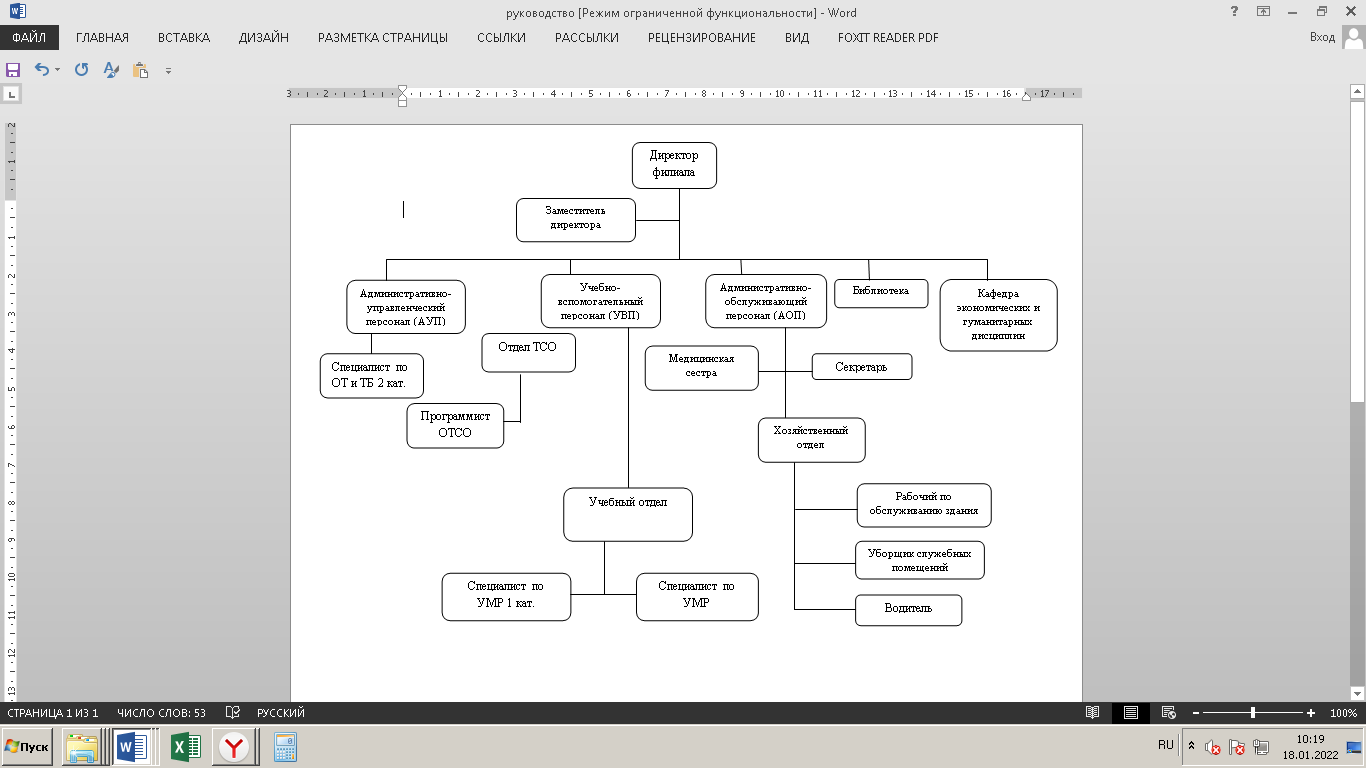 Рис. 2.1 – Структура филиала «РГЭУ (РИНХ» в г. КисловодскеДеятельностью филиала руководит директор Галустов В.У. Учебной, учебно-производственной, научной и воспитательной деятельностью филиала, по согласованию с директором филиала, руководит заместитель директора  Галустян Р.В. Организацию, руководство и контроль за образовательным процессом с соблюдением требований федеральных государственных образовательных стандартов осуществляет специалист по учебно-методической работе, обеспечение учебных дисциплин необходимыми учебно- методическими материалами осуществляет кафедра.Кафедра экономических и гуманитарных дисциплин филиала руководствуется Положением о кафедре, которое определяет функции руководства кафедры и её сотрудников. На кафедре филиала имеются должностные инструкции для заведующего кафедрой, профессора, доцента,  ст.преподавателя.Значительную роль в системе управления филиалом, а именно координации действий трудового коллектива и студенческой молодежи, играют органы студенческого самоуправления: студенческий совет. Сложившаяся система управления филиала в целом позволяет решать вопросы организационного обеспечения образовательной деятельности компетентно и оперативно.Кадровое обеспечение образовательного процессаВ 2021 году учебный процесс в филиале обеспечивают 36 человек профессорско-преподавательского состава, 1 научный сотрудник и 1 человек учебно-вспомогательный персонал, 1 библиотекарь.На условиях почасовой оплаты за фактически выполненную учебную нагрузку в филиале работает 11 человек, в основном, преподаватели ФГБОУ ВО «Ростовский государственный экономический университет (РИНХ)», из них ученую степень имеют 6 человек, что составляет, 54,6 % от общей численности преподавателей с почасовой оплатой труда.В филиале функционирует кафедра экономических и гуманитарных дисциплин. В 2021 году работу кафедры обеспечивают 18 преподавателей, из них:имеют ученую степень доктора наук 3 человека, что составляет 16 %,- ученую степень кандидата наук имеют 13 человек, что составляет 72 %, таким образом, на кафедре с учеными степенями и званиями работает 16 преподавателей, что составляет 88 %.Рис. 2.2 -  Кадровое обеспечение кафедрыНа кафедре экономических и гуманитарных дисциплин из 18 преподавателей:2 преподавателя имеют ученую степень доктора экономических наук; преподаватель имеет степень доктора технических наук;4 преподавателя имеют ученую степень кандидата юридических наук;преподавателя имеют ученую степень кандидата экономических наук;1 преподаватель имеет ученую степень кандидата социологических наук; 2 преподавателя  имеют ученую степень кандидата технических наук;2 преподавателя имеет ученую степень кандидата исторических наук;1 преподаватель имеет ученую степень кандидата философских наук.На кафедре экономических и гуманитарных дисциплин 2 преподавателя не имеют ученых степеней, но их базовое образование соответствует профилю преподаваемой дисциплины:1 преподаватель – выпускник Пятигорского лингвистического университета, магистр по направлению «Лингвистика» с педагогическим стажем более 10 лет;1 преподаватель –выпускник Карачаево-Черкесского государственного университета им. Умара Алиева по специальности «Физическая культура и спорт» с педагогическим стажем более 13 лет.Преподаватели филиала используют разные формы повышения квалификации.В 2019 году курсы повышения квалификации прошли следующие преподаватели филиала:Берберова Е. Г.  в объёме 72 часов по программе повышения  квалификации  «Инклюзивное образование в вузе: мировая практика, технологии, сопровождение обучения» на базе ГБУ ДПО Воронежской области «Институт развития образования».Гаджаева А.К. в объеме 72 часов по программе повышения  квалификации  «Организация инклюзивного образования и создание условий для обучающихся с ОВЗ в организациях среднего профессионального и высшего образования» на базе ФГАОУ ВО «Северо-Кавказский федеральный университет» Институт Сервиса, туризма и дизайна (филиал) СКФУ в г. Пятигорске.Флоринский О.С. в объёме 72 часов по дополнительной профессиональной программе «Актуальные вопросы преподавания математических дисциплин в образовательных организациях высшего образования» на базе ЧОУ ВО «Ессентукский институт управления бизнеса и права».Флоринский О.С. в объёме 72 часов по дополнительной профессиональной программе «Онлайн-образование как результат внедрения электронного обучения и дистанционных технологий» на базе ФГАОУ ВО «Балтийский федеральный университет имени Иммануила Канта», г. Калининград.Флоринский О.С. в объёме 72 часов по программе повышения квалификации «Организация инклюзивного образования и создание условий для обучающихся с ОВЗ в организациях среднего профессионального и высшего образования» на базе ФГАОУ ВО «Северо-Кавказский федеральный университет», Институт сервиса, туризма и дизайна (филиал) СКФУ в г. ПятигорскеФлоринский О.С. в объёме 72 часов по дополнительной профессиональной программе «Статистика в современном мире: методы, модели, инструменты» на базе ЧОУ ВО «Ессентукский институт управления бизнеса и права».Хрипачева Т.А. в объеме 540 часов по программе профессиональной переподготовки «Педагогическая деятельность в высшем и дополнительном профессиональном образовании» на базе ФГАОУ ВО «Северо-Кавказский федеральный университет» Институт Сервиса, туризма и дизайна (филиал) СКФУ в г. Пятигорске.Чернышев А.Б. в объеме 54 часов по дополнительной профессиональной программе «Управление научным контентом с использованием ИКТ» на базе ФГБОУ ВО «Пятигорский государственный университет».Чернышев А.Б. в объеме 120 часов по дополнительной профессиональной программе «Управление технологическими процессами и производствами» на базе ООО «Нарзан-Гидроресурсы» г. Кисловодска.В 2020 году кадровый состав филиала повысил квалификацию:Агаджанян Э.М. в объёме 72 часов  по дополнительной профессиональной программе «Проектирование интеграционной платформы и сервисов непрерывного образования как инструмента сопровождения и поддержки системы непрерывного образования граждан» на базе  ФГАОУ ВО «Казанский (Приволжский) федеральный университет».Берберова Е.Г. в объёме 72 часов  по дополнительной профессиональной программе «Макроэкономика устойчивого развития» на базе ЧОУ ВО «Ессентукский институт управления бизнеса и права».Павленко И.А. в объёме 72 часов  по дополнительной профессиональной программе «Проектирование интеграционной платформы и сервисов непрерывного образования как инструмента сопровождения и поддержки системы непрерывного образования граждан» на базе  ФГАОУ ВО «Казанский (Приволжский) федеральный университет».Флоринский О. С. в объёме 72 часов  по дополнительной профессиональной программе «Использование электронного обучения и дистанционных образовательных технологий в педагогической практике» на базе ЧОУ ВО «Ессентукский институт управления бизнеса и права».Чернышев А.Б. в объеме 216 часов по дополнительной профессиональной программе «Методы исследования сложных технологических процессов» на базе ООО «Нарзан-Гидроресурсы» г.Кисловодска.В 2021 году прошли курсы повышения квалификации:Павленко И.А. в объёме 72 часов  по дополнительной профессиональной программе «Актуальные вопросы бухгалтерского учета, налогообложения, экономического анализа и аудита» на базе ЧОУ ВО «Ессентукский институт управления бизнеса и права».Флоринский О. С. в объёме 72 часов  по дополнительной профессиональной программе «Актуальные педагогические технологии и методика организации инклюзивного процесса для обучающихся с ограниченными возможностями здоровья» на базе ЧОУ ВО «Ессентукский институт управления бизнеса и права».Флоринский О. С. в объёме 72 часов  по дополнительной профессиональной программе «Организация воспитательной работы в образовательной организации в условиях реализации ФГОС» на базе ЧОУ ВО «Ессентукский институт управления бизнеса и права».По возрастному составу преподаватели кафедры филиала распределены следующим образом: от 31 до 40 лет – 4 человека; от 41 до 50 лет – 4 человек;от 51 до 60 лет – 5 человек; от 61 до 65 лет – 2 человека; более 65 лет - 1 человек.Таблица 2.1Распределение по возрасту профессорско-преподавательского персонала, работающего на кафедре филиалаСредний возраст профессорско-преподавательского состава кафедры составляет 48 лет.В сфере среднего профессионального образования по состоянию на 01.10.2021 образовательные программы 38.02.01 «Экономика и бухгалтерский учет (по отраслям)», 09.02.03 «Программирование в компьютерных системах»  09.02.07 «Информационные системы и программирование» реализует педагогический коллектив в составе 18 человек, из них 10 преподавателей - штатные, 4 преподавателя – штатные совместители, 4 преподавателя работают на условиях почасовой оплаты.Все преподаватели имеют высшее образование, соответствующее профилю преподаваемой дисциплины и регулярно проходят курсы по программам повышения квалификации, не реже 1 раза в 3 года.Процент преподавателей, имеющих ученую степень кандидата наук составляет 11,1%, от общего числа преподавательского состава; преподавателей (кандидатов наук – 2 человека), имеющих высшую категорию – 5 человек или 27,8% от общего числа преподавательского состава; преподавателей, имеющих 1 категорию - 2 человека или 11,1 % от общего числа преподавательского состава.Таблица 2.2Анализ индикаторов показателя кадрового потенциала на 01.10.2021Средний	возраст	преподавателей,	работающих	по	программам	СПО, составляет 49,4 лет. Среди	преподавателей,	реализующих	программы	профессиональных модулей СПО, есть действующие работники:- директор ФГБУ «Национальный парк «Кисловодский»;- председатель комиссии, главный экономист перерабатывающего сельскохозяйственного потребительского кооператива «Виктория» г.Кисловодска.Рис. 2.3   - Кадровый состав среднего профессионального образованияВ целях совершенствования методического обеспечения учебного процесса, оказания методической помощи преподавателям, работающим в сфере СПО, сформированы и активно работают четыре цикловые (предметно-методические комиссии (ЦМК):ЦМК по общепрофессиональным и специальным дисциплинам (председатель Шаповалова М.С., преподаватель 1 категории)ЦМК по общегуманитарным дисциплинам (председатель Осипова И.А., преподаватель высшей категории)ЦМК по математическим и естественнонаучным дисциплинам (председатель Семенова Л.Х., преподаватель СПО)ЦМК по общепрофессиональным и специальным дисциплинам (председатель Аванесова Р.А., преподаватель СПО).Перечень ЦМК, их председатели и персональный состав утверждаются приказом ректора ФГБОУ ВО «РГЭУ (РИНХ)» сроком на один учебный год.На заседаниях ЦМК рассматриваются следующие вопросы учебно- методической деятельности:разработка программ подготовки специалистов среднего звена по специальности, реализуемой филиалом;характеристика уровня подготовленности студентов нового набора;- изменения в законодательстве, касающиеся деятельности образовательных организаций, реализующих программы СПО;вовлечение обучающихся в научно-исследовательскую деятельность;методическое обеспечение внеаудиторной самостоятельной работы обучающихся;методическое обеспечение практических занятий обучающихся;обсуждение тематики курсовых работ, индивидуальных проектов;обсуждение Программы  итоговой аттестации по специальности;обсуждение программ промежуточной аттестации по УД, ПМ и МДД;обсуждение программ учебной, производственной, преддипломной практик по специальностям и другие.За отчетный период педагогическим коллективом проделана целенаправленная работа по совершенствованию методического обеспечения компонентов  программ  подготовки  специалистов  среднего  звена  по специальностям. Все дисциплины, МДК, профессиональные модули обеспечены учебно-методическими комплексами, содержащими материалы по организации учебных занятий, лабораторных, практических работ, а также самостоятельной работы обучающихся.3. ОБРАЗОВАТЕЛЬНАЯ ДЕЯТЕЛЬНОСТЬФилиал «РГЭУ (РИНХ» в г. Кисловодске реализует образовательные программы:среднего профессионального образования;высшего образования - программы бакалавриата.Среднее профессиональное образование:специальности 38.02.01 «Экономика и бухгалтерский учет (по отраслям)» и09.02.07 «Информационные системы и программирование», 09.02.03    «Программирование в компьютерных системах».Высшее образование:бакалавриат, направления подготовки 38.03.01 «Экономика»,40.03.01 «Юриспруденция», 09.03.03 «Прикладная информатика»Подготовка бакалавров и специалистов среднего звена в филиале в 2021/2022 учебном году ведется по вышеуказанным направлениям и специальностям.Контингент обучающихсяНа 1 ноября  2021 года в филиале по направлениям подготовки обучается 445 студентов, из них – 7 студентов-граждан иностранных государств из Армении, Узбекистана, в том числе: 4 студента на очной форме обучения среднего профессионального образования, что составляет 2,2% от общей численности студентов очной формы обучения; 3 студента на очно-заочной форме обучения высшего образования, что составляет 1,8% от общей численности студентов очно-заочной формы обучения.Таблица 3.1Контингент студентов очной формы обучения на 01.11.2021Таблица 3.2Контингент студентов заочной формы обучения на  01.11.2021Таблица 3.3Контингент студентов очно-заочной формы обучения на 01.11.2021Общая численность студентов, обучающихся по образовательным программам среднего профессионального образования, на 01 ноября 2021 году составила 182 человек, что на 7 человек больше по сравнению с 2020 годом.Таблица 3.4Сведения о контингенте обучающихся по специальностям среднего профессионального образования на 01.11.2021В 2021 году прием обучающихся по направлениям подготовки бакалавров и по специальностям среднего профессионального образования осуществлялся с учетом изменений в Правилах приема университета на 2021-2022 учебный год в связи с ограничительными мерами по распространению COVID-19.Таблица 3.5Очно-заочная форма обученияЗаочная форма обученияТаблица 3.6Динамика приема абитуриентов в филиале «РГЭУ (РИНХ» в г. Кисловодске Высшее образование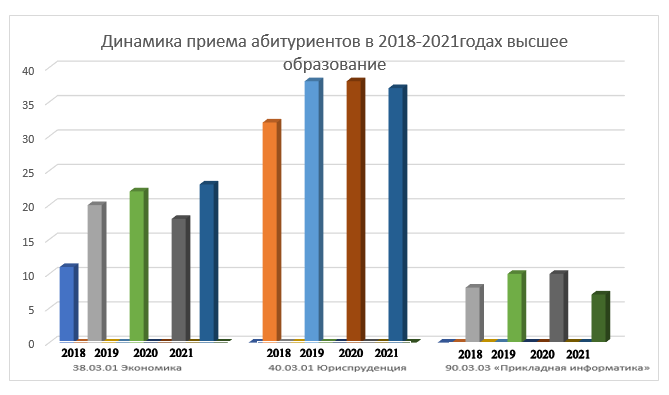 Рис. 3.1 - Динамика приема абитуриентов в 2018-2021годах высшее образованиеТаблица 3.7Сведения о результатах приема абитуриентов в 2021 году по специальностям среднего профессионального образованияОчная форма обученияТаблица 3.8Динамика приема абитуриентов в филиале «РГЭУ (РИНХ)»Среднее профессиональное образованиеРис. 3.2 - Динамика приема абитуриентов в 2018-2021 годах среднее профессиональное образованиеСодержание образовательного процесса в филиалеФилиал ФГБОУ ВО «РГЭУ (РИНХ)» в г. Кисловодске осуществляет образовательную деятельность по учебным планам, утвержденными Ученым советом университета в соответствии с Федеральными государственными образовательными стандартами высшего образования.Учебные планы по направлениям подготовки «Экономика», «Юриспруденция», «Прикладная информатика» включают в себя базовую и вариативную части, дисциплины по выбору, практики, государственную итоговую аттестацию, факультативные дисциплины. Распределение часов по курсам и семестрам выдержано в границах, предусмотренных Федеральными государственными образовательными стандартами.Формы контроля, представленные в учебном плане, также соответствуют требованиям Федеральных государственных образовательных стандартов.Организация учебного процесса в филиале проходит в соответствии с утвержденным графиком учебного процесса. Учебный год в филиале начинается 1 сентября и заканчивается 31 августа, делится на 2 семестра, занятия проводятся в соответствии с расписанием.Промежуточная аттестация на очной, очно-заочной и заочной формах обучения проводится согласно графика учебного процесса.В учебный процесс активно внедряются новые формы и методы обучения, средства активизации познавательной деятельности студентов и организации их самостоятельной работы в следующих основных видах: проведении деловых игр, применении обучающих тестов, использовании компьютерных технологий и т.д. В образовательный процесс внедрены цифровые технологии обучения, эффективно используется единая электронная информационная образовательная среда.Значительное место в повышении качества подготовки бакалавров занимает научно-исследовательская работа студентов, подготовка курсовых работ, рефератов по актуальным проблемам экономики и права. Итогом НИР являются ежегодные международные и межрегиональные научно-практические конференции, которые проводятся на базе филиала. Студенты и преподаватели филиала также принимают активное участие в работе региональных, всероссийских, международных конференций, проводимых ФГБОУ ВО «РГЭУ (РИНХ)» и другими вузами как России, так и за ее пределами.Учебный процесс в филиале ориентирован на усиление связи с практикой. С этой целью заключены договоры о практической подготовке обучающихся,   заключаемые   между   организацией,   осуществляющей образовательную деятельность, и организацией, осуществляющей деятельность по профилю соответствующей образовательной программы, с предприятиями города. Филиал поддерживает связь с предприятиями и учреждениями, где работают выпускники филиала. Это позволяет оценить качество подготовки обучающихся с практической стороны и при необходимости внести коррективы в организацию учебного процесса.Образовательный процесс обеспечен необходимой учебной литературой по всем дисциплинам учебных планов, а также учебно-методическими материалами университета и материалами, разработанными и изданными в филиале.В учебный процесс внедряются современные формы обучения, внедрена модульно-рейтинговая система обучения. Используются деловые игры и ситуационные задачи при проведении практических занятий. Студентам предлагаются тестовые задания для проверки своих знаний перед промежуточной аттестацией по изучаемым дисциплинам. Для проведения аттестации по каждой дисциплине реализуемых образовательных программ разработаны фонды оценочных средств.С 2018 года в филиале «РГЭУ (РИНХ)» осуществляется подготовка специалистов среднего звена по специальности 38.02.01 «Экономика и бухгалтерский учет (по отраслям), «Программирование в компьютерных системах»,  с  2021  года  -  по  специальности «Информационные системы и программирование».При реализации образовательных программ «Экономика и бухгалтерский учет (по отраслям),  «Программирование в компьютерных системах» и  «Информационные системы и программирование» руководствуемся федеральными государственными образовательными стандартами среднего профессионального образования, утвержденными приказами Министерства образования Российской Федерации: соответственно от 5 февраля 2018 г. № 69, от 28 июля 2014 г. № 804  и от 09.12.2016 № 1547.Таблица 3.9Программы подготовки специалистов среднего звена в филиалеТаблица 3.10Структура программы подготовки специалистов среднего звена по специальности 38.02.01 «Экономика и бухгалтерский учет (по отраслям)»Таблица 3.11Структура программы подготовки специалистов среднего звена по специальности 09.02.07 «Информационные системы и программирование»Таблица 3.12Структура программы подготовки специалистов среднего звена по специальности 09.02.03 «Программирование в компьютерных системах»В 2021/2022 учебном  году обучение в сфере среднего профессионального образования ведется по учебным планам специальности 09.02.07 «Информационные системы и программирование», 38.02.01 «Экономика и бухгалтерский учет (по отраслям)», 09.02.03 «Программирование в компьютерных системах».По всем дисциплинам и практикам программ подготовки имеются рабочие программы, программы промежуточной аттестации, фонды оценочных средств, методические указания. Определены базы прохождения производственных и преддипломной практик.Реализация образовательных программ СПО обеспечивается доступом каждого обучающегося к базам данных и библиотечным фондам, формируемым по полному перечню дисциплин (модулей) ППССЗ. Во время самостоятельной подготовки обучающиеся обеспечены доступом к сети Интернет. Библиотечный фонд обеспечен электронными изданиями основной и дополнительной литературы по дисциплинам всех циклов. Для обеспечения быстрого поиска необходимой информации и доступа к ней в филиале имеются программы «КонсультантПлюс», Университетская библиотека-онлайн, электронно-библиотечная система «Айбукс».Для ведения учебного процесса в режиме online в период ограничительных мероприятий по недопущению распространения COVID – 19 наиболее успешно применяются электронно-образовательные платформы дистанционного обучения MOODLE, ZOOM. Кроме того, использовались всевозможные мессенджеры, такие как: WhatsApp, Viber, Skype. Учебная и учебно-методическая литература, включенная в рабочие программы дисциплин всех направлений, отвечает требованиям достаточности и современности.По всем дисциплинам направлений подготовки в филиале имеются рабочие программы, методические указания по изучению дисциплины, методические указания по выполнению практических и лабораторных работ, методические указания по выполнению курсовых работ и рефератов, методические указания по самостоятельной работе студентов, методические указания по прохождению практик, фонды оценочных средств (тесты, задания, вопросы для экзамена, зачета), интерактивные технологии, дополнительный материал (словари, глоссарии).Электронная информационно-образовательная среда филиала обеспечивает доступ к учебным планам, рабочим программам дисциплин и практик через сайт организации; ход образовательного процесса, результаты промежуточной аттестации и результаты освоения программы бакалавриата осуществляется через сервер организации.Сформированы электронные портфолио обучающихся с сохранением работ обучающихся, рецензий и оценок. В 2021 году библиотека, как и в предыдущие годы, на основании договоров университета с ООО «НексМедиа» и с ООО «Айсбук» предоставляет безвозмездный доступ пользователям филиала к электронно- библиотечной системе «Университетская библиотека ONLINE» (базовой коллекции). Взаимодействие между участниками образовательного процесса осуществляется посредством имеющихся в организации сети «Интернет», учебного портала MOODL. Используется система видеоконференций со свободным доступом (zoom). Функционирование электронно-информационной среды обеспечивается работниками отдела организации информационных технологий и технических средств обучения.Фонд библиотеки  укомплектован печатными и электронными изданиями. Он включает учебную, учебно-методическую, научную, литературу и профильные периодические издания. Также имеет и художественная и популярная литература. Общее количество единиц хранения фонда библиотеки составляет 17392 экземпляров печатной продукции, из них учебной 12487 экземпляров, 2922 – учебно-методической. Библиотечный фонд филиала укомплектован в соответствии с требованиями ФГОС. Акцент сделан на использование ЭБС.Библиотечный фонд филиала укомплектован изданиями основной учебной литературы из расчета обеспечения каждого обучающегося минимумом обязательной учебной литературы по всем циклам дисциплин, реализуемых образовательными программами.Студенты филиала имеют доступ к современным информационным базам, выход в Интернет, электронно-библиотечным системам.Студенты филиала имеют возможность доступа к современным информационным базам через Интернет. Филиал в составе университета имеет право на предоставление доступа к использованию электронно-библиотечной системы «Университетская библиотека онлайн» (Библиоклуб), которая содержит 141436 единиц электронных изданий по образовательным программам, реализуемым в Филиале.Все студенты и преподаватели обеспечены логинами и паролями для пользования ЭБС «Университетская библиотека онлайн» (Библиоклуб).В 2020-2021 учебном году расходы на электронную библиотеку составили более 90792 рублей, а по периодическом изданиям за период 2019-2020 учебного года – в сумме 215681 рубль.Библиотечный фонд филиала комплектуется на основе заявок преподавателей, каталогов и прайс-листов книготорговых фирм.В помощь студентам составлены рекомендательные списки литературы для написания рефератов, курсовых и выпускных квалификационных работ.Удовлетворенность студентов качеством образовательногопроцессаМенеджмент качества – одно из важных направлений в современном обществе. В филиале «РГЭУ (РИНХ)» г. Кисловодска периодически проводят мониторинг степени удовлетворенности обучающимися качеством образовательного процесса.Анализ результатов мониторинга над данным процессом выявил достаточную степень удовлетворенности качеством процесса обучения в нашем филиале.Так, из 100% процентов опрошенных студентов 2-4 курсов очной формы обучения оценивают уровень преподавания в филиале как высокий – 57%, выше среднего - 39%, средний – 4%, ниже среднего – 0%.При оценке по 5-балльной шкале:качество получаемого образования-4,7;-удовлетворенность университетом и условиями пребывания в нем – 4,25;отношения между студентами и преподавателями –4,72;-отношения между студентами и директором филиала -4,94;-отношения между студентами и работниками филиала -4,9.В связи с событиям в период всемирной пандемии работники филиала «РГЭУ (РИНХ)» в г. Кисловодске грамотно и активно перестроились на организацию процесса обучения в дистанционном формате.4. НАУЧНО-ИССЛЕДОВАТЕЛЬСКАЯ ДЕЯТЕЛЬНОСТЬ ПРОФЕССОРСКО-ПРЕПОДАВАТЕЛЬСКОГО СОСТАВА И СТУДЕНТОВНаучная деятельность в филиале «РГЭУ (РИНХ) г. Кисловодска является составной	частью	подготовки	бакалавров	направлений	подготовки«Экономика» и «Юриспруденция» и «Прикладная информатика»). Научно-исследовательская работа филиала основывается на следующих приоритетных положениях:научно-исследовательская деятельность преподавателей;возможность каждому студенту заниматься научными исследованиями под руководством преподавателей;результативность	научных	исследований	(защита	диссертаций, публикаций и т.д.);организация и проведение научно-практических конференций молодых ученых, студентов, преподавателей.Научно-исследовательская деятельность в филиале осуществляется в рамках грантовой деятельности и выполнения хоздоговорных работ. В 2019- 2021 годах на базе филиала выполнены 6 хоздоговорных работ с общим объемом финансирования 1 081524 тыс. руб.18 коп.Динамика показателей выполнения НИР филиала по годам:в 2021 г. – 392 000 руб. 18 коп. (из них 260 000 руб. хоздоговорных НИР, 132000 руб. 18 коп. НИР по грантам);в 2020 г. - 341524 руб. (из них 245 000 руб. хоздоговорных НИР, 96524 руб. НИР по грантам);в 2019 г. – 348 000 руб. (из них 260 000 руб. хоздоговорных НИР, 88000 руб. НИР по грантам).Рис.4.1 - Выполнение НИР по грантам и хоздоговорам в филиале за 2019-2021 гг., руб.В	расчете	на	единицу	научно-педагогического	персонала	объем выполненных хоздоговорных  работ  составил:в 2021 г. – 65, 00 тыс. рублей;в 2020 г. – 60, 00 тыс. рублей;в 2019 г. – 60, 00 тыс. рублей.По результатам выполненных исследований в 2019 - 2021 годах преподавателями филиала опубликована 1 монография, 1 статья в изданиях, индексируемых в базе данных Web of Science, 3 публикации в изданиях, индексируемых в базе данных Scopus, 16 статей в научных журналах, включенных в перечень ВАК, 73 статьи в изданиях, включенных в Российский индекс научного цитирования (РИНЦ), 51 статья в сборниках по материалам научно-практических конференций.Статьи преподавателей филиала в научных в изданиях, индексируемых в базе данных Web of Science и Scopus:Amiyants K.A., Mordovina A.A., Zakharyan O.A., Bunina A.F., - Chemerensky K. V.:Problems of Criminal Liability for Damage Caused by an Unmanned Vehicle (научная статья). Metascientific study of artificial intelligence. – USA: Infor-mation Age Publishing, 2021. – Book series: Advances in research on Russian business and management. P. 367-372.- Martirosyan A.V., Grudyaeva E.K., Martirosyan K.V., Chernyshev A.B.:CALCULATION OF THE TEMPERATURE MAXIMUM VALUE ACCESS TIME AT THE OBSERVATION POINT.  В сборнике: Proceedings of the 2021 IEEE Conference of Russian Young Researchers in Electrical and Electronic En-gineering, ElConRus 2021.  - 2021. - С. 1014-1018.- Martirosyan A.V., Chernyshev A.B., Martirosyan K.V.:Calculation of the first switch-on time of distributed objects control action. В сборнике: Proceedings of the 2020 IEEE Conference of Russian Young Re-searchers in Electrical and Electronic Engineering, EIConRus 2020. С. 750-754.- Martirosyan K.V., Chernyshev A.B., Martirosyan A.V., Tatyana K.V.:Formation of the anterior heating function under the action of uniformly distrib-uted sources. В сборнике: Proceedings of the 2020 IEEE Conference of Russian Young Researchers in Electrical and Electronic Engineering, EIConRus. 2020. С. 755-760.Преподаватели филиала принимают участие в разработке  монографий:Агаджанян Э.М., Ганаева Е.Г. Преступления экстремистской  направленности: уголовно-правовые и криминологические аспекты. Монография:.- ФГБОУ ВО «Чеченский государственный университет», Грозный 2020. –234 с.Методические рекомендации подготовлены по написанию курсовых работ:Агаджаняном Э.М., к. и. н., доцентом кафедры экономических и гуманитарных дисциплин филиала: «Уголовное право»;Берберовой Е.Г., к. и. н., доцентом кафедры экономических и гуманитарных дисциплин филиала: «Экономическая теория»;Егиазаровой С.В., к.ю.н., доцентом кафедры экономических  и гуманитарных дисциплин филиала: «Гражданское право»;Киселевой Н.Н., к.с.н., доцентом кафедры экономических и гуманитарных дисциплин филиала: «Аудит»;Павленко И.А., к.э.н., доцентом кафедры экономических и гуманитарных дисциплин филиала: «Бухгалтерский  учет, анализ и аудит», «Комплексный экономический анализ хозяйственной деятельности».Неотъемлемым  элементом  научно-инновационной  работы  филиала является организация и проведение научно-практических конференций студентов и практиков, мастер-классов и круглых столов.Наиболее значимыми научными мероприятиями, которые проводились в филиале являются:III очно-заочная  научно-практическая конференция «Современная наука - молодому поколению»,IV студенческая  научно-практическая конференция «Современная наука - молодому поколению»; студенческая научно-практическая конференция «Пути познания», посвященная вопросам  социально-экономического преобразования и трансформации российского общества в постпандемическом мире;- круглый стол, посвященный перспективам применения МСФО в России;- круглый стол, посвященный вопросам развития налогообложения в России;- круглый стол, посвященный вопросам развития аудита в России;- круглый стол, посвященный перспективам развития  профессиональных компетенций  в профессии бухгалтера в соответствии  с профессиональными стандартами;- круглый стол, посвященный вопросам прав участников образовательного процесса;- круглый стол, посвященный вопросам COVID -19 и мир труда: вызовы  и возможности;- круглый стол, посвященный перспективам развития цифровой экономики.Таблица 4.1Количество научных мероприятий в которых участвовали ППС в 2019-2021 годахОдним из приоритетных направлений научно-образовательной политики филиала является подготовка кадров высшей квалификации для научной, научно-педагогической и инновационной деятельности.В филиале активно ведется научно-исследовательская работа студентов, которая проводится по следующим направлениям:участие во Всероссийских, региональных и внутривузовских научных конкурсов, олимпиадах;участие в научно-практических конференциях и круглых столов.Самой популярной формой НИРС студентов филиала является участие в студенческом научном кружке «Экономист». Формами подведения итогов работы СНК «Экономист» является конкурс научных работ, участие в научных конференциях, олимпиадах, проведение круглых столов и т.д. Ежегодно лучшие студенческие работы направляются на региональные и всероссийские конкурсы и олимпиады.В 2019-2021 годах во Всероссийских конкурсах и олимпиадах приняли участие 4 обучающихся филиала, 20 студентов выступили с докладами на научно-практических конференциях различных уровней, из них 18 с научными публикациями,  3  награждены  дипломами,  почетными  грамотами.  Приоритетами в реализации научно-исследовательской деятельности филиала являются:Повышение активности участия научно-педагогических сотрудников в НИР, финансируемых в рамках хоздоговорных работ.Увеличение количества публикаций научно-педагогических работников в высокорейтинговых журналах, входящих в российские и международные базы цитирования (Web of Science, Scopus).Повышение активности участия ППС и студентов в конференциях, форумах по различным научным направлениям, проводимых в РГЭУ (РИНХ) и на базе других образовательных и научных организациях.СИСТЕМА МЕНЕДЖМЕНТА КАЧЕСТВА В ФИЛИАЛЕРабота в рамках развития Системы менеджмента качества в филиале «РГЭУ (РИНХ)» г. Кисловодска реализуется по следующим основным направлениям:разработка и реализация технологий менеджмента качества;создание системы мониторинга основных направлений деятельности филиала.В рамках реализации программы по развитию СМК были проведены следующие виды работ:на заседании Совета филиала были утверждены цели в области качества на 2021 год, регулярно обсуждается ход их выполнения;кафедрой филиала утверждены цели в области качества, на заседаниях кафедры осуществляется контроль за уровнем достижения поставленных целей;регулярно проводится мониторинг удовлетворенности потребителей. С этой целью собирается и анализируется информация от работодателей, проводится анкетирование студентов и выпускников;контролируются планы повышения квалификации профессорско- преподавательским составом;информирование ППС кафедры по вопросам развития СМК, повышения качества образовательного процесса.Стратегия, цели, задачи, планы, политика в области качества подготовки бакалавров становятся вопросами обсуждения на заседаниях кафедры, учитываются при составлении и утверждении индивидуальных планов преподавателей. Заведующий кафедрой регулярно посещает лекции, практические и семинарские занятия преподавателей. Результаты посещений обсуждаются на заседаниях кафедр. На заседании кафедры утверждаются экзаменационные билеты и вопросы к зачетам.В план работы кафедры внесены вопросы качества подготовки бакалавров,проведение открытых лекций и практических занятий, обсуждение рукописей учебных и учебно-методических пособий, вопросы о проведении научно- практических конференций и другое. Заведующий кафедрой лично участвует в реализации политики филиала в области качества, осуществляет непосредственный контроль за выполнением требований федеральных государственных образовательных стандартов. На заседании кафедры обсуждаются планы работ и ход их выполнения.НИР студентов отслеживается через протоколы проведения научных конференций различного уровня (соответствующая документация имеется в делах кафедры), заседаний научного кружка «Экономист». На кафедре проводятся обсуждения методических работ, заслушиваются лекционные материалы преподавателей кафедры. Организованы регулярные взаимопосещения лекций и практических занятий с обсуждением их результатов на заседаниях кафедры.Филиал «РГЭУ (РИНХ)» в г. Кисловодске в полном объеме обеспечен всей нормативной документацией в рамках СМК, успешно применяет ее в работе, что способствует повышению качества образовательного процесса. С целью изучения качества преподавания учебных дисциплин и профессионального мастерства преподавателей студенты филиала приняли участие в проведении анкетирования «Преподаватель глазами студентов». Анализ результатов анкетирования обсуждается на заседаниях совета филиала, кафедры, разрабатывается система мер по совершенствованию педагогической деятельности отдельных преподавателейПриоритетными направлениями совершенствования организации учебного процесса в филиале являются: развитие электронно-образовательной информационной среды, внедрение в учебный процесс инновационных образовательных технологий, использование передового опыта отечественной высшей школы, организация учебного процесса с использованием зачетных единиц и балльно-рейтинговой системы обучения. Преподаватели филиала при проведении лекций, семинарских занятий используют различные формы обучения: деловые и ролевые игры, коллоквиумы, ток-шоу, круглые столы, конференции и т.д.В практику работы филиала вошло проведение рейтинга знаний обучающихся  очной формы обучения (два раза в учебный год). Результаты знаний по рейтингу в первом семестре 2020/2021учебного года показали студенты группы ЭК-431, процент успеваемости составляет 100,0%,  во втором семестре 2020/2021 учебного года качество знаний составляет 97,0%; при 100 % успеваемости.Таблица 5.1 Сведения о результатах рейтинга знаний студентов очной формы обучения в 1-ом семестре 2020/2021 учебного года (в процентах)Таблица 5.2Сведения о результатах рейтинга знаний обучающихся очной формы обучения во 2-ом семестре 2020/2021 учебного года (в процентах)Важным заключительным этапом в оценке качества подготовки бакалавров, результатом деятельности всего профессорско-преподавательского состава филиала является государственная итоговая аттестация. Для обучающихся филиала разработаны необходимые учебно-методические материалы по подготовке к государственной итоговой аттестации, организована работа по подготовке выпускных квалификационных работ.Работа государственных экзаменационных комиссий организована в соответствии с требованиями положения «О порядке проведения государственной итоговой аттестации по образовательным программам высшего образования – программам бакалавриата, программам специалитета и программам магистратуры», утвержденного Ученым советом университета.Все необходимые для работы ГЭК документы, оформленные должным образом, предоставляются в срок.Государственные экзаменационные комиссии отмечают высокий уровень подготовки большинства выпускников, глубокое знание ими материала и способность к анализу ситуации. Студенты показали хорошие знания основополагающих и нормативных документов, первоисточников, опыта российской и зарубежной экономической деятельности. Тематика представленных к защите выпускных квалификационных работ в целом актуальна и отличается новизной. Работы имеют определенную практическую и, в ряде случаев, научную ценность. Некоторым выпускникам было рекомендовано продолжить начатые ими исследования при дальнейшем обучении в магистратуре и аспирантуре.Государственные экзаменационные комиссии в филиале создаются по каждому направлению подготовки под председательством, как правило, главных специалистов организаций и учреждений Ростовской области. Состав государственных экзаменационных комиссий формируется из преподавателей ФГБОУ ВО «РГЭУ (РИНХ), работодателей и утверждается приказом ректора университета.Государственная итоговая аттестация включает:сдачу государственного экзамена;защиту выпускной квалификационной (дипломной) работы.По результатам работы Государственных экзаменационных комиссий в 2021 года из 54 выпускников, допущенных к государственной итоговой аттестации, успешно сдали государственные экзамены и защитили выпускные квалификационные работы 54 человека. Получили дипломы с отличием 3 выпускника очной формы обучения, что составляет 5,6 % от общего количества студентов очной формы обучения.Таблица 5.3Итоги государственной итоговой аттестации в 2021 годуСредний балл государственной итоговой аттестации выпускников заочной формы обучения в 2020/2021 учебном году по направлению	38.03.01 «Экономика», профиль 38.03.01.01 «Бухгалтерский учет, анализ и аудит» - 4,5; по направлению 40.03.01 «Юриспруденция» – 4,0; по направлению подготовки 09.03.01 «Прикладная информатика», профиль 09.03.03.01 «Прикладная информатика в экономике» - 4,5.ВОСПИТАТЕЛЬНАЯ  ИСПОРТИВНО-ОЗДОРОВИТЕЛЬНАЯ РАБОТАВоспитательная работа в филиале выделена в качестве одного из приоритетных направлений деятельности и является неотъемлемой частью процесса подготовки бакалавров и специалистов среднего звена. Поэтому в задачи филиала входит подготовка не только профессионала, но и духовно богатой личности, патриота и гражданина своей страны, способного к самореализации, самовоспитанию, самообразованию, самообучению.Целью воспитательного процесса является гармоничное развитие личности студента, будущего специалиста, формирование у него потребности в интеллектуальном, нравственном и физическом развитии, создание условий для формирования у каждого студента социально-ценностных качеств, взглядов, убеждений.Основными документами по организации воспитательного процесса в филиале являются:Положение о студенческом самоуправлении;Положение о студенческом совете;Положение о старостате;Положение о работе кураторов учебных групп;План воспитательной работы.Цель воспитания студента в филиале: способствовать формированию и развитию. социально-адаптированной, социально-мобильной, духовно-богатой и высоконравственной личности, обладающей высокой гражданской ответственностью, чувством патриотизма, толерантностью.Приоритетной задачей воспитания является ориентация студентов на непрерывное творческое саморазвитие. Творчески саморазвивающаяся личность объединяет в себе и духовность, и физическое здоровье, и интеллигентность, и профессионализм, и конкурентоспособность, и критичность мышления и многое другое.В филиале разработан план мероприятий воспитательной направленности. В целом все мероприятия согласно плану воспитательной работы успешно выполняются. Студенты активно участвуют в общественной жизни филиала, региональных и городских мероприятиях.Созданная студенческая организация самоуправления - Студенческий совет активно взаимодействует со структурными подразделениями филиала, участвует в решении социально-правовых проблем студенческой молодежи, разрабатывает и реализует социально-значимые студенческие инициативы, содействует формированию здорового образа жизни и профилактики асоциальных явлений в образовательной организации, развивает художественное творчество студенческой молодежи, содействует в благоустройстве филиала. В состав студенческого совета входит 16 обучающихся. В рамках гражданско-патриотического воспитания за отчетный период в филиале регулярно проводились мероприятия гражданско-патриотической направленности. Это заседания круглых столов с обсуждением исторических фильмов, кураторские часы на тему победы советского народа в Великой Отечественной войне. Студенты филиала принимают участие во всероссийских мероприятиях: патриотических акциях «Георгиевская ленточка», Бессмертный полк».Студенческий совет организовывает и проводит различные студенческие мероприятия. Среди многочисленных общественно-значимых мероприятий, в которых принимали участие обучающиеся, это:Международная акция. Тест по истории Великой Отечественной войны;Всероссийская акция «Диктант Победы»;Международная научная  Лермонтовская конференция «М.Ю. Лермонтов в контексте литературы  и  культуры  народов Евразии»Студенческая научно-практическая конференция «Пути познания»;- Проведение круглого стола, посвященного борьбе с терроризмом под лозунгом «Молодежь против террора»;Всемирный день прав ребенка и Всероссийский «День правовой помощи детям»;Всероссийский молодежный кубок по менеджменту «Управляй»;круглый стол, посвященный перспективам развития цифровой экономики;Одним из приоритетных направлений воспитательной работы в филиале «РГЭУ (РИНХ») г. Кисловодска недопущение проявлений экстремизма и терроризма в студенческой среде. В рамках этой работы ведутся профилактические мероприятия, в группах и в целом по филиалу проводится разносторонняя работа по формированию у студентов антитеррористического сознания, развития активной гражданской позиции. В соответствии с Комплексным планом противодействия идеологии терроризма в Российской Федерации на 2019-2023 годы, в целях профилактики экстремизма и формирования межнационального согласия в студенческой среде применяются следующие меры:повышение роли студенческих общественных объединений в жизни филиала, степень их влияния на процессы в студенческой среде;проведение профилактических бесед по законодательству в сфере противодействия экстремизму со студентами;оформление стендов антиэкстремистской тематики в корпусах филиала;проведение общественно-политических, культурных и спортивных мероприятий, направленных на развитие у студентов неприятия идеологии терроризма и привитие им традиционных духовно-нравственных ценностей.Важным направлением в воспитательной работе является воспитание правовой культуры и законопослушности среди обучающихся. В филиале проводятся встречи с представителями территориального отдела Управления Роспотребнадзора по Ставропольскому краю, которые выступают с лекциями по антиалкогольной пропаганде, сотрудниками прокуратуры г. Кисловодск, сотрудниками следственного комитета, отдела внутренних дел г. Кисловодск с целью изучения девиантных явлений в студенческой среде. Среди студентов проводится анкетирование по профилактике наркомании, предупреждения правонарушений и преступлений.Решение задач воспитательной деятельности по формированию здорового образа жизни среди молодежи нашли отражение в мероприятиях спортивного характера.ПРОФОРИЕНТАЦИОННАЯ ДЕЯТЕЛЬНОСТЬПрофориентационная работа в филиале проводится в соответствии с утвержденным планом по направлениям:рекламно-информационная работа;научно-образовательные мероприятия, включающие профориентацию;работа с образовательными учреждениями;социологические исследования. За   отчетный   период,   в   рамках   обозначенных   направлений,преподавателями и сотрудниками филиала проводились мероприятия, направленные на профессиональную ориентацию в будущем выборе у школьников и обучающихся, получающих среднее профессиональное образование, и на формирование контингента филиала.Рекламно-информационная работа:разработка рекламной продукции для абитуриентов;использование социальных сетей Instagram, Facebook, Вконтакте как инструментов профориентационной работы и распространение рекламной информации о направлениях подготовки и специальностях СПО;подготовка и участие в «Днях открытых дверей филиала» в формате онлайн;распространение среди абитуриентов буклетов филиала и проведение профориентационных бесед в формате онлайн;публикация в аккаунтах сетей ВКонтакте и Инстаграм информации о предстоящих мероприятиях, проводимых филиалом.На сайте филиала размещена информация о направлениях подготовки высшего образования и о специальностях среднего профессионального образования, для абитуриентов публиковались новости и объявления, размещались текстовые и фотоматериалы по проведённым мероприятиям.Научно-образовательные мероприятия, включающие профориентацию:-  проведение внутривузовской научно-практической конференции«Пути познания». В конференции приняли участие как студенты, обучающиеся по программе среднего профессионального образования филиала, колледжей г.Ессентуки, Кисловодска, так и обучающиеся 9-11 классов образовательных школ города;- проведение ежегодной олимпиады среди учащихся 9-х классов города Кисловодска с целью выявления потенциальных абитуриентов колледжа филиала; - заседание студенческого научного кружка «Экономист» и «Информатик» в расширенном формате с участием школьников.Работа с образовательными организациями:участие в родительских собраниях школ г. Кисловодска;проведение профориентационной работы в средних профессиональных образовательных организациях (колледжах, техникумах) города Кисловодска, Ессентуков, Георгиевска с целью привлечения абитуриентов на ускоренную форму обучения на базе среднего профессионального образования;рассылка информационных материалов по курируемых школам  и колледжам об образовательных программах филиала и изменениях в правилах поступления в филиал;привлечение обучающихся образовательных организаций к участию в конференциях, проводимых филиалом. Социологические	исследования:проведение анкетирования будущих абитуриентов при посещении учебных заведений;проведение опроса среди поступающих в Вуз с целью определить почему было ими выбрано данное учебное заведение.Рассмотренна заседании совета филиала Протокол от 28 декабря 2021 года №  5Директор филиала______________В.У. Галустов«	» 	2022г.1.ОРГАНИЗАЦИОННО-ПРАВОВОЕ ОБЕСПЕЧЕНИЕ ДЕЯТЕЛЬНОСТИ ФИЛИАЛА32.СТРУКТУРА И КАДРОВОЕ	ОБЕСПЕЧЕНИЕ ОБРАЗОВАТЕЛЬНОГО  ПРОЦЕССА5Структура филиала5Кадровое обеспечение образовательного процесса73. ОБРАЗОВАТЕЛЬНАЯ ДЕЯТЕЛЬНОСТЬ15Контингент обучающихся15Содержание образовательного процесса20Удовлетворенность студентов качеством образовательного процесса264.НАУЧНО-ИССЛЕДОВАТЕЛЬСКАЯ	ДЕЯТЕЛЬНОСТЬ ПРОФЕССОРСКО-ПРЕПОДАВАТЕЛЬСКОГО СОСТАВА И СТУДЕНТОВ275.СИСТЕМА МЕНЕДЖМЕНТА КАЧЕСТВА В ФИЛИАЛЕ336.ВОСПИТАТЕЛЬНАЯ И СПОРТИВНО-ОЗДОРОВИТЕЛЬНАЯ РАБОТА397.ПРОФОРИЕНТАЦИОННАЯ ДЕЯТЕЛЬНОСТЬ43№ п/пПреподавательский составВозрастВозрастВозрастВозрастВозрастВозрастВозрастВозраст№ п/пПреподавательский составВсегоДо 3031-4041-5051-6061-65Свыше 65Средний возраст1Доктора наук,профессора (16%)3---21-55,52Кандидаты наук,доценты (72 %)13-264-148,03Преподаватели(12 %)2-11---40,5№ п/пИндикаторы показателя кадрового потенциалаФакт (%)1Кадровый состав СПО100,02Доля преподавателей, имеющих квалификационные категории:из них: первая высшая38,911,127,83 Доля преподавателей без категории50,04Доля преподавателей, имеющих ученую степень11,1Направление подготовки1 курс2 курс3 курс4 курсИтогоНаправление подготовкиконтрактконтрактБюджет/ контрактконтрактБюджет/ контракт38.03.01 Экономика---99ИТОГО:---90/9Направление подготовки1 курс2 курс3 курс4 курсИтогоНаправление подготовкиконтрактконтрактконтрактконтрактконтракт38.03.01 Экономика-1622185690.03.03 Прикладная Информатика899531ИТОГО:825312387Направление подготовки1 курс2 курс3 курс4 курсИтого40.03.01 Юриспруденция4040313114238.03.01 Экономика24---24ИТОГО64403131166Форма обучения1 курс1 курс2 курс2 курс3 курс3 курс4 курс4 курсИтогоИтогоФорма обученияОч наяЗаоч наяОч наяЗаоч наяОч наяЗаоч наяОч наяЗаоч наяОч наяЗаоч ная38.02.01 «Экономика и бухгалтерский учет (по отраслям)»14-26-30---70-09.02.07 «Информационные системы и программирование»28-------28-09.02.03 «Программирование в компьютерных системах»--38-18-28-84-ИТОГО42-64-48-28182-№ п/пНаправление подготовки2021 годСредний балл1.38.03.01 Экономика231772.40.03.01 Юриспруденция37222,4ИтогоИтого60№ п/пНаправление подготовки2021годСредний балл1.09.03.03 Прикладная информатика7171,3ИтогоИтого7171,3Направление подготовки2018 год2018 год2018 год2019 год2019 год2019 год2020 год2020 год2020 год2021 год2021 год2021 годНаправление подготовкиочнаяочно- заочнаязаочнаяочнаяочно- заочнаязаочнаяочнаяочно- заочнаязаочнаяочнаяочно- заочнаязаочная38.03.01 «Экономика»11-20--22--18-23-40.03.01«Юриспруденция»-32--38--38--37-90.03.03 «Прикладная информатика»--8--10--10--7Итого:11322838323828607№ п/пНаправление подготовки2021 годСреднийбалл аттестата1.09.02.07 «Информационные системы и программирование»283,952.38.02.01 «Экономика и бухгалтерский учет (по отраслям)»144,05ИтогоИтого42Специальность2018 год2018 год2019 год2019 год2020 год2020 год2021 год2021 годСпециальностьочнаязаочнаяочнаязаочнаяочнаязаочнаяочнаязаочная09.02.07 «Информационные системы и программирование»00000028038.02.01 «Экономика и бухгалтерский учет (по отраслям)»32029026014009.02.03 «Программирование в компьютерных системах»31021042000Итого630500680420Код(шифр)НаименованиеОПУровень подготовкивыпускниковФормаобученияКвалификация38.02.01Экономика и бухгалтерский учет (по отраслям)»базовыйочнаябухгалтер09.02.07Информационные системы и программированиебазовыйочнаяпрограммист09.02.03Программирование в компьютерных системахбазовыйочнаяпрограммист№ п/пОбщая структура образовательной программыЕдиница измеренияЗначение сведений1.Общеобразовательный учебный цикл (дляуровня основного общего образования)академическиечасы15122.Учебные циклы (профессиональные модули,междисциплинарные курсы, дисциплины)академическиечасы29523.Обязательная часть учебных циклов, суммарноакадемическиечасы35644.Вариативная часть учебных циклов, суммарноакадемическиечасы8285.Практики, суммарнонедели146.Государственная итоговая аттестация, суммарнонедели67.Общий объем образовательной программы(очная форма обучения)недели59 (на базе среднего)99(на базе основного)№ п/пОбщая структура образовательной программыЕдиница измеренияЗначение сведений10.Общеобразовательный учебный цикл (дляуровня основного общего образования)академическиечасы147611.Учебные циклы (профессиональные модули,междисциплинарные курсы, дисциплины)академическиечасы446412.Обязательная часть учебных циклов, суммарноакадемическиечасы442013.Вариативная часть учебных циклов, суммарноакадемическиечасы129414.Практики, суммарнонедели2215.Государственная итоговая аттестация, суммарнонедели616.Общий объем образовательной программы(очная форма обучения)недели91 (на базе среднего)130 (на базе основного)№ п/пОбщая структура образовательной программыЕдиница измеренияЗначение сведений10.Общеобразовательный учебный цикл (дляуровня основного общего образования)академическиечасы210611.Учебные циклы (профессиональные модули,междисциплинарные курсы, дисциплины)академическиечасы453612.Обязательная часть учебных циклов, суммарноакадемическиечасы442813.Вариативная часть учебных циклов, суммарноакадемическиечасы135014.Практики, суммарнонедели2915.Государственная итоговая аттестация, суммарнонедели616.Общий объем образовательной программы(очная форма обучения)недели84 (на базе среднего)123 (на базе основного)2019г.2020г.2021г.Конференции, в которых участвовали работники филиала, всего:Из них457международные324Шифр специальности, направления подготовки2020/2021 учебный год2020/2021 учебный годШифр специальности, направления подготовки3 курс3 курсШифр специальности, направления подготовки%успеваемостиполучили«4» и «5»38.03.01 «Экономика», 38.03.01.01 «Бухгалтерский учет, анализ и аудит»100,067,5Шифр специальности, направления подготовки2020/2021 учебный год2020/2021 учебный годШифр специальности, направления подготовки3 курс3 курсШифр специальности, направления подготовки%успеваемостиполучили оценки «4» и«5»38.03.01 «Экономика», 38.03.01.01 «Бухгалтерский учет, анализ и аудит»97,052,0Наименование дисциплиныОценки в абсолютных числах и процентахОценки в абсолютных числах и процентахОценки в абсолютных числах и процентахОценки в абсолютных числах и процентахОценки в абсолютных числах и процентахОценки в абсолютных числах и процентахОценки в абсолютных числах и процентахОценки в абсолютных числах и процентахОценки в абсолютных числах и процентахОценки в абсолютных числах и процентахОценки в абсолютных числах и процентахОценки в абсолютных числах и процентахОценки в абсолютных числах и процентахЧисло лиц, полностью сдавших экзаменыЧисло лиц, полностью сдавших экзаменыЧисло лиц, полностью сдавших экзаменыЧисло лиц, полностью сдавших экзаменыНаименование дисциплиныОтличноОтличноОтличноХорошоХорошоХорошоХорошоУдовлетв.Удовлетв.Удовлетв.Удовлетв.НеудовлНеудовлЧисло лиц, полностью сдавших экзаменыЧисло лиц, полностью сдавших экзаменыЧисло лиц, полностью сдавших экзаменыЧисло лиц, полностью сдавших экзаменыНаименование дисциплиныкол%%колкол%%колкол%%кол%Все гоИз них полу чили дип лом с отли чиемЧисл о лиц, несдав ших ГИАНаправление подготовки 40.03.01 «Юриспруденция», профиль 40.03.01.03 уголовно-правовойНаправление подготовки 40.03.01 «Юриспруденция», профиль 40.03.01.03 уголовно-правовойНаправление подготовки 40.03.01 «Юриспруденция», профиль 40.03.01.03 уголовно-правовойНаправление подготовки 40.03.01 «Юриспруденция», профиль 40.03.01.03 уголовно-правовойНаправление подготовки 40.03.01 «Юриспруденция», профиль 40.03.01.03 уголовно-правовойНаправление подготовки 40.03.01 «Юриспруденция», профиль 40.03.01.03 уголовно-правовойНаправление подготовки 40.03.01 «Юриспруденция», профиль 40.03.01.03 уголовно-правовойНаправление подготовки 40.03.01 «Юриспруденция», профиль 40.03.01.03 уголовно-правовойНаправление подготовки 40.03.01 «Юриспруденция», профиль 40.03.01.03 уголовно-правовойНаправление подготовки 40.03.01 «Юриспруденция», профиль 40.03.01.03 уголовно-правовойНаправление подготовки 40.03.01 «Юриспруденция», профиль 40.03.01.03 уголовно-правовойНаправление подготовки 40.03.01 «Юриспруденция», профиль 40.03.01.03 уголовно-правовойНаправление подготовки 40.03.01 «Юриспруденция», профиль 40.03.01.03 уголовно-правовойНаправление подготовки 40.03.01 «Юриспруденция», профиль 40.03.01.03 уголовно-правовойНаправление подготовки 40.03.01 «Юриспруденция», профиль 40.03.01.03 уголовно-правовойНаправление подготовки 40.03.01 «Юриспруденция», профиль 40.03.01.03 уголовно-правовойНаправление подготовки 40.03.01 «Юриспруденция», профиль 40.03.01.03 уголовно-правовойНаправление подготовки 40.03.01 «Юриспруденция», профиль 40.03.01.03 уголовно-правовойГосударственный экзамен(заочная форма обучения)937,537,5121250,050,03312,512,5002410ИТОГО937,537,5121250,050,03312,512,5002410Направление подготовки 38.03.01 «Экономика» профиль 38.03.01.01 «Бухгалтерский учет, анализ и аудит»Направление подготовки 38.03.01 «Экономика» профиль 38.03.01.01 «Бухгалтерский учет, анализ и аудит»Направление подготовки 38.03.01 «Экономика» профиль 38.03.01.01 «Бухгалтерский учет, анализ и аудит»Направление подготовки 38.03.01 «Экономика» профиль 38.03.01.01 «Бухгалтерский учет, анализ и аудит»Направление подготовки 38.03.01 «Экономика» профиль 38.03.01.01 «Бухгалтерский учет, анализ и аудит»Направление подготовки 38.03.01 «Экономика» профиль 38.03.01.01 «Бухгалтерский учет, анализ и аудит»Направление подготовки 38.03.01 «Экономика» профиль 38.03.01.01 «Бухгалтерский учет, анализ и аудит»Направление подготовки 38.03.01 «Экономика» профиль 38.03.01.01 «Бухгалтерский учет, анализ и аудит»Направление подготовки 38.03.01 «Экономика» профиль 38.03.01.01 «Бухгалтерский учет, анализ и аудит»Направление подготовки 38.03.01 «Экономика» профиль 38.03.01.01 «Бухгалтерский учет, анализ и аудит»Направление подготовки 38.03.01 «Экономика» профиль 38.03.01.01 «Бухгалтерский учет, анализ и аудит»Направление подготовки 38.03.01 «Экономика» профиль 38.03.01.01 «Бухгалтерский учет, анализ и аудит»Направление подготовки 38.03.01 «Экономика» профиль 38.03.01.01 «Бухгалтерский учет, анализ и аудит»Направление подготовки 38.03.01 «Экономика» профиль 38.03.01.01 «Бухгалтерский учет, анализ и аудит»Направление подготовки 38.03.01 «Экономика» профиль 38.03.01.01 «Бухгалтерский учет, анализ и аудит»Направление подготовки 38.03.01 «Экономика» профиль 38.03.01.01 «Бухгалтерский учет, анализ и аудит»Направление подготовки 38.03.01 «Экономика» профиль 38.03.01.01 «Бухгалтерский учет, анализ и аудит»Направление подготовки 38.03.01 «Экономика» профиль 38.03.01.01 «Бухгалтерский учет, анализ и аудит»Государственный экзамен(заочная форма обучения)7735,035,0121260,060,0115,0002020Защита выпускной квалификационной работы(заочная форма обучения)121260,060,08840,040,0000002020ИТОГО191947,547,5202050,050,0112,5004040Направление подготовки 09.03.01 «Прикладная информатика» профиль 09.03.03.01 «Прикладная информатика в экономике»Направление подготовки 09.03.01 «Прикладная информатика» профиль 09.03.03.01 «Прикладная информатика в экономике»Направление подготовки 09.03.01 «Прикладная информатика» профиль 09.03.03.01 «Прикладная информатика в экономике»Направление подготовки 09.03.01 «Прикладная информатика» профиль 09.03.03.01 «Прикладная информатика в экономике»Направление подготовки 09.03.01 «Прикладная информатика» профиль 09.03.03.01 «Прикладная информатика в экономике»Направление подготовки 09.03.01 «Прикладная информатика» профиль 09.03.03.01 «Прикладная информатика в экономике»Направление подготовки 09.03.01 «Прикладная информатика» профиль 09.03.03.01 «Прикладная информатика в экономике»Направление подготовки 09.03.01 «Прикладная информатика» профиль 09.03.03.01 «Прикладная информатика в экономике»Направление подготовки 09.03.01 «Прикладная информатика» профиль 09.03.03.01 «Прикладная информатика в экономике»Направление подготовки 09.03.01 «Прикладная информатика» профиль 09.03.03.01 «Прикладная информатика в экономике»Направление подготовки 09.03.01 «Прикладная информатика» профиль 09.03.03.01 «Прикладная информатика в экономике»Направление подготовки 09.03.01 «Прикладная информатика» профиль 09.03.03.01 «Прикладная информатика в экономике»Направление подготовки 09.03.01 «Прикладная информатика» профиль 09.03.03.01 «Прикладная информатика в экономике»Направление подготовки 09.03.01 «Прикладная информатика» профиль 09.03.03.01 «Прикладная информатика в экономике»Направление подготовки 09.03.01 «Прикладная информатика» профиль 09.03.03.01 «Прикладная информатика в экономике»Направление подготовки 09.03.01 «Прикладная информатика» профиль 09.03.03.01 «Прикладная информатика в экономике»Направление подготовки 09.03.01 «Прикладная информатика» профиль 09.03.03.01 «Прикладная информатика в экономике»Направление подготовки 09.03.01 «Прикладная информатика» профиль 09.03.03.01 «Прикладная информатика в экономике»Государственный экзамен(заочная форма обучения)3330,030,07770,070,0000001000Защита выпускной квалификационной работы(заочная форма обучения)7770,070,03330,030,000000000ИТОГО101050,050,0101050,050,0000002000Итого по филиалу383845,245,2424250,050,0444,8008450